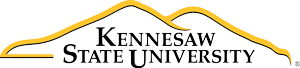 Student Technology Fee Advisory Committee Meeting Agenda  Wednesday, Nov. 7th 1:00pm-2:00pm TS Room 036Call to OrderApproval of AgendaApproval of MinutesReportsUTISOthersOld BusinessBudget UpdateSTF ExpendituresOther Budgetary ItemsRubric ExamplesTeam Site – Structure and FunctionNew BusinessRubric Development STF Funding Request (our first!)Any other new businessInformational ItemsAnnouncementsAdjournment